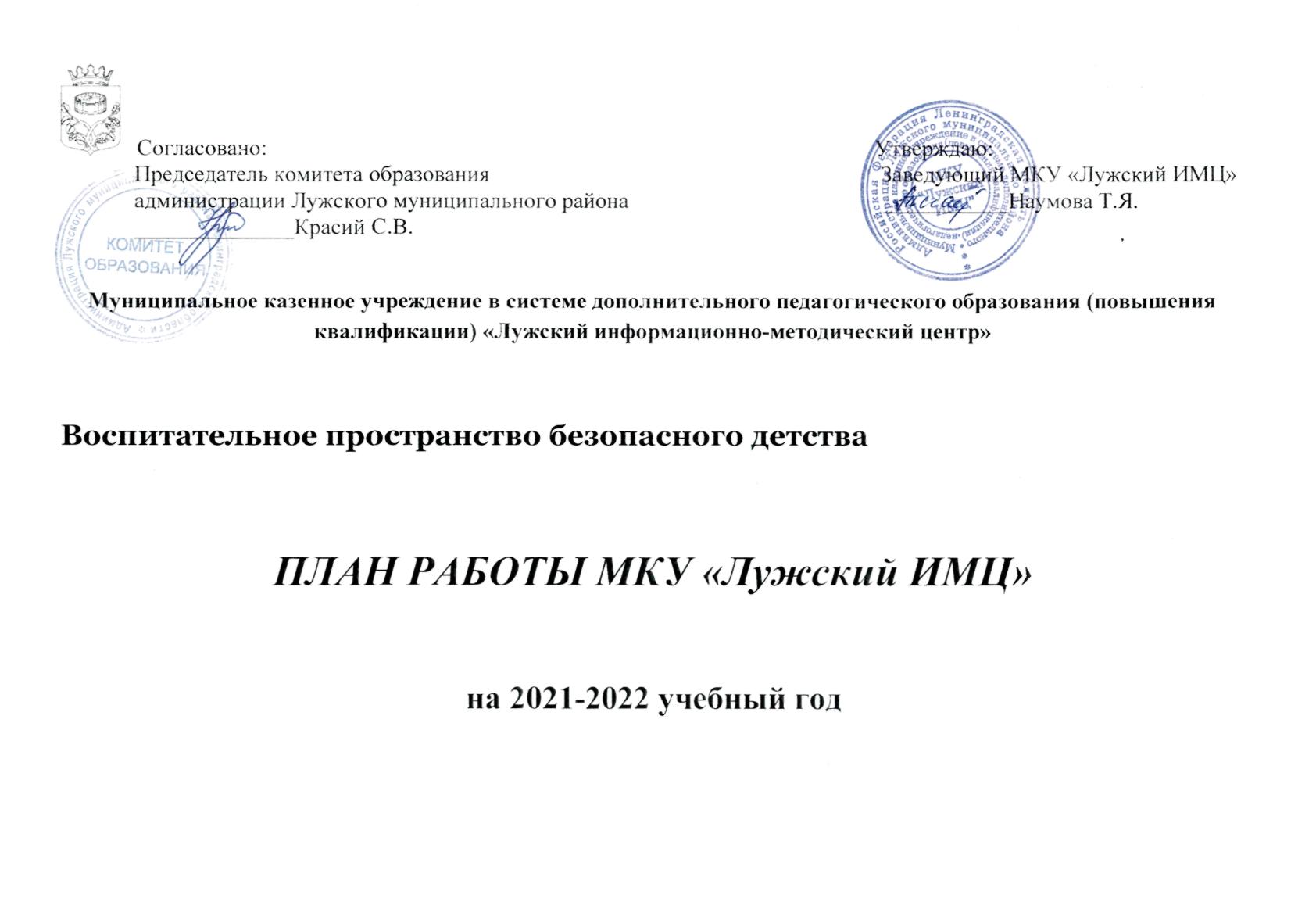 Утвержденприказом МКУ «Лужский ИМЦ» от 23 августа 2021 года  №17(приложение 1)ПЛАНработы МКУ «Лужский информационно-методический центр»на 2021-2022 учебный год2021 год – Год Чистой воды в Ленинградской областиЦиклограмма работы МКУ «Лужский ИМЦ»ГРАФИКработы с учителями-предметниками общеобразовательных организаций Лужского муниципального района«Чтобы быть успешным, надо постоянно учиться».Ю.И. Глазков, главный редактор журнала «Вестник образования России»Деятельность системы регионально-муниципальной методической службы строится в соответствии с Концепцией развития и функционирования региональной методической службы в Ленинградской области, в соответствии с Положением о муниципальной методической службе, утвержденным приказом комитета образования администрации Лужского муниципального района от 07 августа 2019 года № 295.Одна из важных приоритетных задач работы муниципальной методической службы – повышение качества образования.Тема методической работы: «Совершенствование профессиональных компетенций педагога как фактор повышения качества образования». Девиз: «Мы учимся всю свою жизнь, постоянно обновляя наши знания и навыки»Цель работы МКУ «Лужский ИМЦ»: * содействие повышению качества общего образования, соответствующего современным потребностям общества, каждого гражданина, требованиям инновационного развития экономики Лужского района, Ленинградской области;* воспитание гармонично развитой и социально ответственной личности на основе духовно-нравственных ценностей, исторических и национально-культурных традиций. «Воспитание становится национальным стратегическим приоритетом»  (Кравцов С.С., министр просвещения РФ)Основные приоритетные задачи.Решение инновационных задач в 2021-2022 учебном году осуществляется с ориентацией на стратегические задачи и приоритеты регионального образования в области обучения и воспитания обучающихся:- содействие инновационному развитию муниципальной системы образования;- оказание информационно-методической и организационно-методической поддержки муниципальным образовательным организациям и педагогическим работникам по вопросам внедрения нового содержания образования, эффективных образовательных технологий, инновационных практик и лучшего опыта;- система мониторинга качества повышения квалификации педагогических и руководящих работников муниципальных образовательных организаций;- оказание методической адресной помощи образовательным организациям, имеющим низкие и (или) необъективные образовательные результаты оценочных процедур; - обеспечение и сопровождение «внутришкольной системы объективного контроля»;- использование ресурсов сетевого взаимодействия и социального партнерства, ресурсов инфраструктурно-образовательных проектов, реализованных в рамках национального проекта «Образование»; - внедрение рабочих программ воспитания и календарных планов воспитательной работы в практику работы образовательных организаций, реализующих образовательные программы дошкольного, начального общего, основного общего, среднего общего образования с учетом традиций воспитания в каждой образовательной организации, отражения специфики Лужского муниципального района, дополнения и конкретизации воспитательных ориентиров региональными приоритетами;- повышение профессионального уровня педагогических работников на основе профессионального стандарта, в том числе развитие научно-методического сопровождения педагога как ключевой фигуры в решении задач воспитания подрастающего поколения на основе организации деятельности методических объединений классных руководителей на уровне образовательных организаций.На муниципальном уровне: решение задач по реализации приоритетных национальных и региональных проектов в сфере «Образование» (в Лужском районе реализуются проекты «Современная школа», «Успех каждого ребенка», «Цифровая образовательная среда», «Учитель будущего», «Поддержка семей, имеющих детей»), муниципальной программы «Современное образование в Лужском муниципальном районе до 2024 года», Программы развития воспитания в Лужском муниципальном районе на 2021-2025 годы и муниципального плана мероприятий по реализации в 2021-2025 годах Стратегии развития воспитания в Российской Федерации на период до 2025 года, Стратегии социально-экономического развития Лужского района Ленинградской области до 2030 года в интересах обучающихся, повышения качества жизни населения Ленинградской области.Решение инновационных задач в области воспитания как ресурса обеспечения безопасного детства является одним из ключевых направлений в 2021-2022 учебном году и должно осуществляться с ориентацией на стратегические задачи и приоритеты регионального образования на период до 2030 года.В целях формирования единого информационно-методического пространства на территории Лужского муниципального района по вопросам воспитания и содержания образования, координации деятельности школьных методических объединений, выработки рекомендаций муниципальным образовательным организациям по вопросам методического сопровождения утверждены руководители районных методических объединений на 2021-2022 учебный год (приказ комитета образования администрации Лужского муниципального района от 23.08.2021 № 228 «Об утверждении руководителей районных методических объединений и состава районного методического Совета на 2021-2022 учебный год»):ПЛАНработы районного методического Совета на 2021-2022 учебный год Координационный совет по введению ФГОС ООНоябрь  2021 г.Внутришкольная модель управления качеством образования (опыт работы МОУ «Заклинская СОШ»).Организация работы по обеспечению объективности оценивания  учебных достижений обучающихся в 2021 -2022 учебном году.Январь 2022 г.Методология и критерии оценки качества подготовки обучающихся общеобразовательных организаций Лужского муниципального района (подготовка к мониторингу оценки качества подготовки обучающихся)Модель профессионального роста педагога (опыт работы СОШ №4, СОШ №5).Март 2022 г.Реализация муниципальной программы по работе  со школами с  НОР (школы с низкими образовательными результатами). Реализация школьных планов перехода в эффективный режим развития (Осьминская СОШ, Оредежская СОШ). О проведении ВПР в 2022 году.Июнь 2022 г.Итоги работы муниципальной системы образования по качеству образования.ВПР как инструмент внутренней системы оценки качества образованияПлан мероприятий («Дорожная карта») по оказанию методической помощи школам с низкими образовательными результатами и школам, функционирующим в неблагоприятных социально-экономических условиях на 2021-2022 учебный годОбщая постановка проблемы.В целях создания условий для получения качественного общего образования в общеобразовательных организациях с низкими результатами обучения и в школах, функционирующих в неблагоприятных социальных условиях, в системе образования Лужского муниципального района проводится большая работа. Одна из основных задач методической службы - работа с профессиональными дефицитами педагогов и распространение лучших педагогических практик. Ежегодно по результатам государственной итоговой аттестации в 9-х и 11-х классах, по результатам всероссийских проверочных работ выявляются школы, показывающие низкие образовательные результаты. Это, в основном, сельские школы, функционирующие в сложных социальных условиях. В Лужском муниципальном районе из 17 общеобразовательных организаций 11 – сельские, численностью: - до 61 чел. - 2 (Волошовская СОШ - 59, Загорская начальная школа-детский сад - 19);- от 61 до 100 - 2 (Серебрянская СОШ - 65, Торошковская СОШ - 70);- от 101 до 200 – 4 (Володарская СОШ - 175, Осьминская СОШ - 131, Скребловская СОШ - 171, Ям-Тесовская СОШ - 150);- от 201 до 250 – 1 (Мшинская СОШ - 212);- более 250  - 2 (Заклинская СОШ - 343, Оредежская СОШ с филиалом в п. Торковичи – 322).Наблюдается уменьшение количества трудоспособного населения села и образовательный уровень родителей. Основными причинами сокращения численности трудоспособного населения и кадрового потенциала являются: преобладание смертности над рождаемостью и активные миграционные процессы, связанные с материальными трудностями. В связи с  резким падением сельского хозяйства  и сокращением штатов в бюджетных организациях, оптимизацией сети образовательных учреждений и учреждений здравоохранения в сельской местности, значительно сократилось количество рабочих мест, практически полностью остановилось строительство и благоустройство. Экономическая ситуация меняет социальный статус родителей: увеличивается количество  обучающихся, которые воспитываются  в неблагоприятных условиях: в неполных семьях, в семьях, где родители не работают;  безработных или занятых сезонной работой. В таких неблагоприятных социальных условиях функционируют Волошовская СОШ, Торошковская СОШ, Осьминская СОШ, Ям-Тесовская СОШ, Серебрянская СОШ.По данным Рособрнадзора, по результатам процедур оценки качества образования за 2019 год, в «зону риска» попали 6 школ Лужского района: Заклинская СОШ, Оредежская СОШ, Осьминская СОШ, Серебрянская СОШ, Торошковская СОШ, Ям-Тесовская СОШ, как школы с низкими образовательными результатами обучения. В марте 2020 года добавился филиал МОУ «Оредежская СОШ» в п. Торковичи. Распоряжением комитета общего и профессионального образования Ленинградской области от 22.10.2020 № 1796-р «О проведении регионального мониторинга результативности реализации программ улучшения образовательных результатов в школах с низкими результатами обучения и функционирующих в неблагоприятных социальных условиях» в список школ с низкими образовательными результатами включена Володарская СОШ. Итого: 7 школ Лужского района (38,9%). В ноябре 2020 г. стартовал очередной этап регионального проекта с переводом ШНРО в эффективный режим работы. Все 7 школ стали активными участниками данного проекта.В январе 2021г.  МОУ «Оредежская СОШ» по результатам 2019-2020 учебного года включена в федеральный проект адресной методической помощи « 500+».В целях обеспечения объективного оценивания образовательных результатов комитетом общего и профессионального образования Ленинградской области ежегодно реализуются мероприятия, направленные на оказание методической помощи школам с признаками необъективности оценочных процедур, проводятся комплексы мероприятий по организации на муниципальном уровне работы со школами, имеющими низкие образовательные результаты.По результатам Всероссийских проверочных работ в 2021 году в Лужском муниципальном  районе  Ленинградской области школы с признаками необъективности оценочных процедур не выявлены (письмо Рособрнадзора от 27 июля 2021 года № 04-213).   	Комитетом общего и профессионального образования Ленинградской области в период с 27  июля по 10  августа 2021 года проведен мониторинг образовательных результатов обучающихся по итогам 2020-2021 учебного года, в том числе в школах с низкими образовательными результатами. Мониторинг проводился на основе метода педагогической квалиметрии по данным отчетов за 1 и 2 полугодие 2020-2021 учебного года, предоставленных образовательными организациями в ГИС «Современное образование Ленинградской области».Самое большое количество проблемных предметов в МОУ «Осьминская СОШ» (7А Род. яз. 56), (7А Алг. 58), (7А Ист. 56), (7А Р.лит.(рус) 51), (7А Рус.яз. 56), (7А Ист. 58), (8А Геогр. 59); МОУ «Оредежская СОШ» (4А Матем.56), (4А Рус.яз. 55), (4А Лит. чтение на род. яз. 55), (4А Матем.55), (4А Рус.яз. 55), (8Б Геом. 58), (9Б Алг. 59), (9Б Геогр. 59), (9Б Физ. 57).Таким образом, на начало 2021-2022 учебного года в Лужском муниципальном районе функционирует 2 школы с НОР: МОУ «Осьминская СОШ», МОУ «Оредежская СОШ». В то же время, по результатам анализа участия МОУ «Оредежская СОШ» в 1-ом этапе проекта «500+», наблюдаются положительные результаты. МОУ «Оредежская СОШ» необходимо провести корректировку дорожной карты по 2-му этапу по направлению: «Стимулирование педагогических работников школ по работе со слабоуспевающими и с учащимися с ОВЗ».К началу 2020-2021 учебного года доработана муниципальная программа поддержки школ, показавших низкие образовательные результаты обучающихся и Муниципальная программа перехода школ с низкими результатами обучения в эффективный режим развития на 2019-2021 годы.В 2020-2021 учебном году под руководством ЛОИРО на уровне района разработан проект «Повышение качества образования через сетевое наставничество во взаимодействии школ с высокими образовательными результатами и низкими результатами подготовки обучающихся», определены  школы - стажировочные площадки (СОШ № 3, СОШ № 4, СОШ № 6). СОШ № 3 является:- региональной инновационной площадкой в рамках региональной инновационной программы «Совершенствование механизмов управления качеством общего образования на всех уровнях образования Ленинградской области»;- региональной инновационной площадкой в рамках реализации инновационной программы «Сетевое наставничество во взаимодействии школ с высокими и низкими результатами подготовки обучающихся: организационные механизмы». Разработаны «Дорожные карты» сетевого взаимодействия школ с низкими результатами обучения и школ - стажировочных площадок. На базе МОУ «СОШ № 3» школы с низкими результатами обучения: МОУ «Оредежская СОШ», МОУ «Осьминская СОШ», МОУ «Торошковская СОШ». На базе МОУ «СОШ № 4»: МОУ «Заклинская СОШ», МОУ «Серебрянская СОШ». На базе МОУ «СОШ № 6»: МОУ «Володарская СОШ», МОУ «Ям - Тесовская СОШ».  В 2020-2021 учебном году многие мероприятия проводились в дистанционном режиме из-за введения ограничений по предотвращению распространения вирусной инфекции COVID-19. Вебинары стали одной из основных форм работы. Администрация школ ежемесячно участвовала в различного рода семинарах. Под руководством ЛОИРО проходило обучение и мониторинги участников как федерального, так и регионального проектов. На муниципальном уровне вопросы повышения качества обучения в школах с НОР обсуждались на  каждом Координационном совете и отчеты школ по реализации программ перехода в эффективный режим работы стали систематическими. При реализации проекта «500+» действенным оказалось и очно – заочное взаимодействие с региональными кураторами проекта, которые оказывали квалифицированную помощь в решении  проблем, возникающих в процессе работы. Новой формой для всех участников проекта оказалась работа с электронной дорожной картой.   При организации работы все участники руководствовались Методическими рекомендациями ФИОКО по ведению ИС МЭДК проекта 500+.  В августе 2021 года специалисты ЛОИРО организовали учебу муниципальных команд по решению проблемных вопросов в ШНРО.  Организованно, в дистанционном  режиме прошли аналитическая сессия и интенсивы стратегических сессий. В сессионных залах была организована работа команд с Googl- формами под  руководством организаторов интенсивов.При организации работы со школами с низкими результатами обучения  использовался принцип гласности. Все документы и мероприятия размещались  на сайтах школ и МКУ «Лужский ИМЦ» (http://imcluga.ru/).Для определения задач на новый учебный год  очень важен полный и всесторонний анализ с использованием эффективных показателей, а также адресные рекомендации квалифицированных специалистов. Полезными оказались анализы:  по объективности,  проблемных предметов в освоении образовательной программы по результатам оценочных показателей (показатель освоения ниже 60%) за 2020-2021 учебный год в образовательных организациях Ленинградской области с низкими образовательными результатами, анализ реализации мероприятий первого этапа проекта «500+» по адресному сопровождению школ с низкими образовательными результатами в муниципальных районах Ленинградской области.С учетом проведенных анализов предполагается использовать  в «дорожной карте» элементы кластеризации. Для школ МОУ «Оредежская СОШ» и МОУ «Осьминская СОШ», где выявлено наибольшее количество проблемных предметов в освоении образовательных программ по результатам оценочных процедур, предложено спланировать мероприятия по устранению возникших проблем по качеству обучения.Всем остальным школам с низкими результатами обучения (МОУ «Серебрянская СОШ», МОУ «Володарская СОШ», МОУ «Торошковская СОШ», МОУ «Заклинская СОШ», МОУ «Ям-Тесовская СОШ») решением  районного Методического совета от 26.08.2021 предложено скорректировать дорожные карты с учетом полученных результатов Всероссийских проверочных работ, государственной итоговой аттестации, объективности оценочных процедур, проблемным предметам по МСОКО  и реализации мероприятий, запланированных в  текущем учебном году, в том числе мониторинговые исследования по динамике образовательных результатов.Цели и задачи.Система районного мониторинга позволяет производить ранжирование школ по ряду показателей, основным из которых является качество образовательных результатов. Тем самым выявлять «проблемные школы» или школы, входящие в «зону риска». Результаты международных и отечественных исследований, проведенных за последние годы, свидетельствуют о том, что качество современного образования находится в прямой зависимости от уровня профессиональной компетентности педагогов.В решении данных вопросов необходима системная работа, направленная на повышение качества образовательных результатов обучающихся, а также совершенствование компетентности педагогических работников.Цель: развитие районной системы образования, обеспечивающей максимальную доступность и качество для каждого обучающегося независимо от социального статуса семьи за счет консолидации педагогического и ресурсного потенциала всех школ района.Целью организации адресной методической помощи является повышение качества образования в образовательных организациях с низкими образовательными результатами обучающихся путем реализации для каждой такой образовательной организации комплекса мер поддержки, разработанного с учетом результатов предварительной комплексной диагностики по этой образовательной организации. Ключевыми задачами реализации адресной методической помощи являются: -  развитие муниципальных управленческих механизмов управления качеством образования, в том числе: - системы методической поддержки учителей; - системы мониторинга качества повышения квалификации учителей; - системы помощи школам с низкими образовательными результатами; - системы мониторинга эффективности руководителей общеобразовательных организаций; - выявление общеобразовательных организаций с низкими образовательными результатами для включения их в программы методической поддержки; - комплексная диагностика факторов, влияющих существенным образом на качество образования в образовательных организациях, включенных в программу поддержки; - разработка для каждой общеобразовательной организации, включенной в программу поддержки, плана и дорожной карты по реализации мер поддержки; - формирование организационных и информационных ресурсов для реализации программ поддержки; - реализация сформированных планов и дорожных карт школ с низкими образовательными результатами.Дорожная карта является неотъемлемой частью муниципальной программы повышения качества образования и поддержки школ с низкими образовательными результатами и школ, функционирующих в неблагоприятных социальных условиях.Дорожная карта по реализации муниципальной программы повышения качества образованияи поддержки школ с низкими образовательными результатами и школ, функционирующих в неблагоприятных социальных условиях на 2021-2022 учебный год Основные мероприятия на 2021-2022 учебный годПлан работы с дошкольными образовательными организациями Лужского муниципального района на 2021-2022 учебный годII полугодиеДни неделиМероприятияПонедельникАппаратное совещание в комитете образования администрации Лужского муниципального районаСовещание специалистов МКУ «Лужский ИМЦ»Вторник (один раз в четверть)Заседание районного Родительского советаСреда (третья среда месяца)Координационный совет по введению ФГОС ООЧетверг (1-2 раза в четверть)Заседание районного Методического советаЧетверг (один раз в два месяца)Заседания творческих групп заместителей заведующих ДОУЧетвергРайонная психолого-медико-педагогическая комиссия (ПМПК)ПредметыКто проводитПонедельникПонедельникФизикаИванова Н.А., руководитель РМОАстрономияИванова Н.А., руководитель РМОИнформатикаАверина Е.А., руководитель РМОВторникВторникФизическая культураСосновская М.В., руководитель РМОТехнология (девочки, мальчики)Крючкова Ф.Н., руководитель РМО,Война А.В., руководитель РМОИЗОЕгорова Л.А., руководитель РМОПедагоги-психологиКузьмина В.А., руководитель РМОСредаСредаБиблиотекариБичевая Г.Б., методист ИМЦНачальная школаСергеева В.Н., методист ИМЦОБЖ (2-я среда), зам.директоров по безопасности, школьные музеиЕньков Е.П., методист ИМЦМатематикаНаумова Т.Я., заведующий ИМЦ, Мельник Н.С., руководитель РМО, методист ИМЦЧетвергЧетвергИсторияКруглова Н.А., руководитель РМО, методист ИМЦОбществознаниеКруглова Н.А., руководитель РМО, методист ИМЦРусский язык и литератураГончарова Т.Н., руководитель РМО, методист ИМЦМузыка Качалова Т.А., руководитель РМОПятницаПятницаБиологияРудковская Г.А., руководитель РМОХимияЛисина М.Р., руководитель РМОГеографияФомина А.А.,  руководитель РМОИностранные языкиРусинова Н.П., руководитель РМО, методист ИМЦЗаместители директоров по УВРИлларионова Л.А., методист ИМЦ№ п/пРМОРуководитель РМОКуратор из числа специалистов ИМЦТема методической работы1.Районное методическое объединение учителей начальных классовКрасова Анна Васильевна, учитель начальных классов МОУ «Средняя общеобразовательная школа № 4»Сергеева Валентина НиколаевнаПрофессиональная компетентность педагога как условие повышения качества образования2.Районное методическое объединение учителей математикиМельник Наталья Станиславовна, учитель математики   МОУ «Средняя общеобразовательная школа № 4»Наумова Татьяна ЯковлевнаПрименение активных форм и методов обучения на уроках математики и во внеурочное время с использованием педагогических технологий как ресурс реализации ФГОС3.Районное методическое объединение учителей истории и обществознанияКруглова Наталья Анатольевна, учитель истории и обществознания МОУ «Средняя общеобразовательная школа № 6 им. Героя Советского Союза В.П. Грицкова»Иванов Владимир СергеевичСовершенствование педагогического мастерства учителей как фактор повышения качества образования4.Районное методическое объединение учителей физикиИванова Наталья Александровна, учитель физики МОУ «Средняя общеобразовательная школа № 2 им. Героя Советского Союза А.П. Иванова»Яркова Татьяна ПетровнаСовершенствование профессиональных компетенций учителя физики как фактор повышения качества образования5.Районное методическое объединение учителей химииЛисина Марина Ряшитовна, учитель химии МОУ «Средняя общеобразовательная школа № 2 им. Героя Советского Союза А.П. Иванова»Илларионова Любовь АлександровнаРазвитие мотивации педагогов к саморазвитию - основа достижения качества общего образования6.Районное методическое объединение учителей географииФомина Анастасия Алексеевна, учитель географии МОУ «Средняя общеобразовательная школа № 4»Еньков Евгений ПетровичМетодика организации проведения и проверки ВПР.  Повышение качества обучения географии через ВПР, ОГЭ, олимпиады, конкурсы7.Районное методическое объединение учителей информатикиАверина Елена Александровна, учитель информатики МОУ «Средняя общеобразовательная школа № 3»Иванов Владимир СергеевичМетодические аспекты преподавания информатики8.Районное методическое объединение учителей биологииРудковская Галина Анатольевна, учитель биологии МОУ «Средняя общеобразовательная школа № 4»Илларионова Любовь АлександровнаУсвоение УМК по биологии и введению ФГОС в 5-9, 10-11 классах. Системная подготовка обучающихся по биологии к ВПР и ОГЭ9.Районное методическое объединение учителей русского языка и литературыГончарова Татьяна Николаевна, учитель русского языка и литературы МОУ «Средняя общеобразовательная школа № 4»Бичевая Галина БорисовнаСовершенствование педагогической техники учителей как фактор повышения качества образования10.Районное методическое объединение учителей английского языкаРусинова Надежда Петровна, учитель английского языка МОУ «Средняя общеобразовательная школа № 4»Илларионова Любовь АлександровнаСовременный урок и новые педагогические технологии, направленные на реализацию ФГОС в основной школе11.Районное методическое объединение учителей немецкого языкаСенькова Наталья Анатольевна, учитель немецкого языка МОУ «Средняя общеобразовательная школа № 3»Русинова Надежда ПетровнаПолилингвальное преподавание немецкого языка как второго иностранного12.Районное методическое объединение учителей технологии (технический труд)Война Александр Васильевич, учитель технологии МОУ «Средняя общеобразовательная школа № 4»Яркова Татьяна ПетровнаСовершенствование профессиональных компетенций учителя технологии как фактор повышения качества образования13.Районное методическое объединение учителей технологии (обслуживающий труд)Крючкова Фаина Николаевна, учитель технологии МОУ «Средняя общеобразовательная школа № 3»Яркова Татьяна ПетровнаПути повышения эффективности работы учителей технологии в условиях реализации ФГОС ОО14.Районное методическое объединение учителей музыкиКачалова Татьяна Александровна, учитель музыки МОУ «Средняя общеобразовательная школа № 6 им. Героя Советского Союза В.П. Грицкова»Ахутина Татьяна СергеевнаМузыкальное образование в контексте реализации ФГОС ОО. Развитие творчески одаренных детей через различные методы работы и воспитания духовно-нравственной личности15.Районное методическое объединение учителей ИЗО и черченияЕгорова Лариса Александровна, учитель ИЗО и черчения МОУ «Средняя общеобразовательная школа № 6 им. Героя Советского Союза В.П. Грицкова»Ахутина Татьяна СергеевнаВиды и формы контроля на уроках изобразительного искусства16.Районное методическое объединение преподавателей-организаторов ОБЖ и ДПЕньков Евгений Петрович, методист МКУ «Лужский ИМЦ»Еньков Евгений ПетровичФормирование профессиональной компетентности  в соответствии с требованиями стандарта педагога17.Районное методическое объединение педагогов-психологовКузьмина Вера Анатольевна, педагог-психолог МОУ «Средняя общеобразовательная школа № 5»Ахутина Татьяна СергеевнаСоздание программы по коррекции и профилактике гиперактивности у детей младшего школьного возраста18.Районное методическое объединение школьных логопедовТрапенок Людмила Геннадьевна, учитель-логопед МОУ «Толмачевская средняя общеобразовательная школа им. Героя Советского Союза И.И. Прохорова»Сергеева Валентина НиколаевнаПрофессиональная компетентность педагога как условие повышения качества образования19.Районное методическое объединение учителей физической культурыСосновская Марина Владимировна, учитель физической культуры ГБОУ ЛО «Лужская санаторная школа-интернат»Еньков Евгений ПетровичМетодическое сопровождение и реализация ФГОС. От теории к практике20.Районное методическое объединение школьных библиотекарейСпиридонова Наталья Николаевна, Лужская санаторная школа-интернатБичевая Галина БорисовнаПрофессиональная компетентность педагога как условие повышения качества образования21.Районное методическое объединений заместителей директоров по воспитательной работеАхутина Татьяна Сергеевна, Лужский ИМЦНаумова Татьяна ЯковлевнаПрофессиональная компетентность педагога как условие повышения качества образования22.Классные руководителиПятак Марина Анатольевна, учитель начальных классов МОУ «Средняя общеобразовательная школа № 2 им. Героя Советского Союза А.П. Иванова»Ахутина Татьяна СергеевнаРазработка воспитательного компонента ФГОС на межведомственной основе23.Школа молодого учителяРусинова Надежда Петровна, методист МКУ «Лужский ИМЦ»Наумова Татьяна ЯковлевнаПрофессиональная компетентность педагога как условие повышения качества образования24.Творческие группы заместителей заведующих ДОУ по воспитательной работеАкимова Юлия Вячеславовна, КО АЛМРНаумова Татьяна ЯковлевнаПрофессиональная компетентность педагога как условие повышения качества образованияДатаМесто проведенияМероприятиеОтветственныйАвгустАвгустАвгустАвгуст26.08.21МКУ «Лужский Киноцентр «Смена»  Районный педагогический совет по теме: «Безопасность детства как условие успешного образования и воспитания» (пленарное заседание)Комитет образования АЛМРМКУ «Лужский ИМЦ»26.08.20СОШ №3Районный методический совет.Тема: «Итоги работы районной методической службы за 2020-2021 учебный год. Задачи на 2021-2022 учебный год»МКУ «Лужский ИМЦ»,руководители РМО, руководители ООСентябрь03.09.21– 29.09.21Методический месяц (проведение районных методических объединений учителей-предметников)Руководители РМО06.09.21 - 08.09.21Осьминская СОШ, Оредежская СОШ,КО АЛМР, ИМЦСтратегические сессии для муниципальных команд по реализации проекта по работе со школами с НОРНаумова Т.Я., заведующий ИМЦ, Чиркова Т.А., методист ИМЦСентябрь - октябрьСентябрь - октябрьСентябрь - октябрьСентябрь - октябрь13.09.21 – 29.10.21ООШкольный этап Всероссийской олимпиады школьниковРуководители ШМОНоябрьНоябрьНоябрьНоябрьНоябрь-декабрь 2021ООМуниципальный этап Всероссийской олимпиады школьниковМКУ «Лужский ИМЦ»,руководители РМО11.11.21Заклинская СОШРайонный методический совет совместно с Координационным советом:1.О подготовке к ГИА - 2022,о подготовке к ВПР2.О работе школьного методического совета Заклинской СОШ3. Всероссийская олимпиада школьников (муниципальный этап).4. Об участии в Форуме педагогических идей и инновационных практикНаумова Т.Я., заведующий ИМЦДекабрьДекабрьДекабрьДекабрьДекабрь 2021г.ЛОИРООбластной Форум педагогических идей и инновационных практикМКУ «Лужский ИМЦ», руководители РМОЯнварьЯнварьЯнварьЯнварь27.01.22СОШ №3Районный методический совет.Повестка:1. Итоги работы районной методической службы за I полугодие 2021-2022 учебного года.2. Отчет о выполнении Плана мероприятий по оказанию методической  помощи школам с низкими образовательными результатами за I полугодие 2021-2022 учебного года.3. Анализ проведения школьного и муниципального этапов Всероссийской олимпиады школьников.4. О проведении ВПР в 2022 году. Обучение экспертов.5. Разное (о проведении весенней научно-практической конференции, Фестиваля открытых уроков и др.)Наумова Т.Я., заведующий МКУ «Лужский  ИМЦ»Февраль-мартФевраль-мартФевраль-мартФевраль-март01.02.22- 11.03.22Фестиваль педагогического мастерства «Открытый урок. От педагога к педагогу» Руководители ШМОМартМартМартМарт22.03.22СОШ №5Единый методический день.Районная научно-практическая конференция Заседания районных методических объединений учителей-предметников (обмен опытом, мастер-классы)МКУ «Лужский ИМЦ», руководители РМОМарт - АпрельМарт - АпрельМарт - АпрельМарт - АпрельВ течение месяца (по отдельному графику)ООВсероссийские проверочные работы (ВПР) и национальные исследования качества образования (НИКО)Руководители ООИюньИюньИюньИюнь16.06.22СОШ №2Районный методический совет совместно с Координационным советом. Тема: «Анализ проведения ВПР в Лужском муниципальном районе в 2021-2022 учебном году».Наумова Т.Я., заведующий МКУ «Лужский ИМЦ»№ п/пНаименование мероприятия(краткое содержание)Сроки исполненияОтветственный исполнительОжидаемый результат, отчётностьОрганизационные мероприятияОрганизационные мероприятияОрганизационные мероприятияОрганизационные мероприятия1.1.Разработка нормативно-правовой  базы 2021-2022 г.г.КО АЛМР, МКУ «Лужский ИМЦ»Нормативно-правовые документы1.2. Анализ кадрового обеспечения образовательной деятельности школ Август - сентябрь 2021 г.МКУ «Лужский ИМЦ»,руководители школ с низкими образовательными результатамиАналитическая справка1.3.Анализ результатов учебного процесса в школах с низкими образовательными результатами и в школах, функционирующих в неблагоприятных социальных условиях, проблемных предметов в выполнении контрольных работ и оценочных процедур по итогам 1 и 2 полугодиядо 03.09.2021Муниципальный координаторАналитическая справка.Информационное письмо в ШНОР и ШНСУ1.4.Внесение изменений в программу поддержки школ Лужского муниципального района, показавших низкие образовательные результаты и школ, функционирующих в неблагоприятных социальных условиях на 2020 – 2022 годы (далее Программа поддержки ШНОР и ШНСУ)до 15.09.2021Муниципальный координатор,заведующий МКУ «Лужский ИМЦ»Программа поддержки ШНОР и ШНСУ в новой редакции1.5.Внесение изменений в программы развития ШНОР и ШНСУ на основании анализа образовательной деятельности ОО за 2020-2021 учебный год, достижения плановых показателей, анализа результатов учебного процесса в ШНОР и ШНСУ, проблемных предметов в выполнении контрольных работ и оценочных процедур  в ШНОР и ШНСУ по итогам 1 и 2 полугодиядо 15.09.2021Руководители ШНОР и ШНСУПрограммы развития ШНОР и ШНСУ 1.6.Корректировка «Дорожных карт» с учетом проблемных предметов, анализа качества обученности по итогам 2020-2021 учебного года.До 15.09.2021Заместители директоров школ по учебно-воспитательной работеМОУ «Оредежская СОШ», МОУ «Осьминская СОШ»«Дорожные карты» ШНРО и ШНСУ1.7.Корректировка «Дорожных карт» с учетом анализа качества обучения и выполнения мероприятийДо 15.09.2021гМОУ «Володарская СОШ», МОУ «Заклинская СОШ», МОУ «Торошковская СОШ», МОУ «Серебрянская СОШ», МОУ «Ям-Тесовская СОШ»«Дорожные карты» ШНРО и ШНСУ1.8.Заседание Координационного совета по реализации программы поддержки школ Лужского муниципального района, показавших низкие образовательные результаты и школ, функционирующих в неблагоприятных социальных условиях на 2020 – 2022 годыВ течение учебного годаМКУ «Лужский ИМЦ», руководители ООПовышение эффективности управления качеством образования в школах с низкими образовательными результатами и школах, функционирующих в неблагоприятных социальных условиях в 2020- 2021 учебном году.Протоколы КС1.8.1.1. Об организации адресной помощи педагогам, имеющим профессиональные дефициты в ШНОР И ШНСУ  на школьном и муниципальном уровнях (по итогам мониторинга профессиональных дефицитов педагогов в сентябре 2021 года).2.О внесении изменений в Программу поддержки ШНОР и ШНСУ.3. Анализ проведения ВПР в Лужском районе в 2020-2021 учебном годуоктябрь 2021 г.Муниципальныйкоординатор, заведующий МКУ «Лужский ИМЦ»Протокол КС1.8.2.Рассмотрение промежуточных результатов реализации Программ развития ШНОР и ШНСУ, Программы поддержки ШНОР И ШНСУдекабрь 2021 г.,июнь 2022 г.Муниципальный координатор, заведующий МКУ «Лужский ИМЦ»Повышение качества образовательных результатов в ШНОР и ШНСУ1.8.3.1. Анализ реализации плана («дорожной карты») по реализации программы поддержки школ Лужского муниципального района, показавших низкие образовательные результаты и школ, функционирующих в неблагоприятных социальных условиях на 2021-2022 учебный год.2. Рассмотрение результатов мониторингов по системе работы с ШНОР и ШНСУ.3.Анализ эффективности принятых мер.4.Разработка предложений по повышению качества образования в школах с низкими образовательными результатами и школах, функционирующих в неблагоприятных социальных условиях в 2022- 2023 учебном году (далее – программ).март 2022 г.,июнь 2022 г.Муниципальный координаторОтчет об исполнении мероприятий плана, достижении прогнозируемых результатов, постановка задач на 2022- 2023 учебный год.Протокол КС1.9.Заседание районного Методического совета:В течение учебного годаМКУ «Лужский ИМЦ»1.9.1.1. Итоги работы районной методической службы за 2020-2021 учебный год. Задачи на новый 2021-2022 учебный год.2.Актуальные вопросы деятельности муниципальной методической службы в 2021-2022 учебном году3. Результаты Всероссийских проверочных работ в 2021 году - О реализации программы  перехода школ с низкими образовательными результатами в эффективный режим работы.26.08.2021МКУ «Лужский ИМЦ,руководители РМО, заместители директоров школ Повышение качества образовательных результатов в ШНОР и ШНСУ1.9.2.1.О реализации 2-го этапа проекта 500+2. О работе школьного Методического совета МОУ «Заклинская СОШ» по повышению качества образования.11.11.2021МКУ «Лужский ИМЦ», директор МОУ «Заклинская СОШ»Повышение качества образовательных результатов в ШНОР и ШНСУ1.9.3.1. Итоги работы районной методической службы за I полугодие 2021-2022 учебного года.2. Отчет о выполнении Плана мероприятий по оказанию методической  помощи школам с низкими образовательными результатами за I полугодие 2021-2022 учебного года.3. Анализ проведения школьного и муниципального этапов Всероссийской олимпиады школьников.4. О проведении ВПР в 2022 году. Обучение экспертов.27.01.2022МКУ «Лужский ИМЦ»Анализ эффективности мер по повышению качества образования1.9.4.1. Анализ процедуры проведения ВПР в общеобразовательных организациях Лужского района. Подготовка школ с НОР к ВПР.22.03.2022МКУ «Лужский ИМЦ»Повышение качества образовательных результатов в ШНОР и ШНСУ1.9.5.Районный методический совет совместно с Координационным советом.1.Анализ проведения ВПР в Лужском муниципальном районе в 2021-2022 учебном году»2.Анализ выполнения программ перехода школ с НОР в эффективный режим работы16.06.2022МКУ «Лужский ИМЦ»Повышение качества образовательных результатов в ШНОР и ШНСУ1.10.Участие муниципальной управленческой команды в курсах повышения квалификации по теме: «Проектное взаимодействие школьных проектных команд как ресурс развития муниципальной и региональной образовательных систем по улучшению образовательных результатов»сентябрь2021 г.Муниципальная управленческаякомандаПовышение уровня управленческой грамотности.1.11.Семинар руководителей ОО по теме: «Организация образовательного процесса  для обучающихся с ОВЗ в соответствии с ФГОС» на базе МОУ «Оредежская СОШ»Октябрь2021г.КО АЛМР,МКУ «Лужский ИМЦ», руководители ООПовышение качества образовательных результатов учащихся с ОВЗ1.12.Анализ результатов учебного процесса в ШНОР и ШНСУ, проблемных предметов в выполнении контрольных работ и оценочных процедур  в ШНОР и ШНСУ по итогам 1 и 2 полугодия 2021 – 2022 учебного года январь2022 годаиюнь2022 годаМуниципальный координаторАналитическая справка.Информационное письмо в ШНОР и ШНСУ1.13.Собеседование с руководителями по вопросам реализации программ развития ОО, результатов учебного процесса за 1 и 2 полугодие 2021- 2022учебного года январь2022 годаиюнь2022 годаКомитет образованияАнализ эффективности реализации Программ развития ШНОР, ШНСУИнформационное письмо об итогах собеседования 1.14.Сопровождение сетевой модели взаимодействия ШНОР и ШНСУ - школ -  партнеровв течение 2021 – 2022 учебного годаКомитет образования,заведующий МКУ «Лужский ИМЦ»Повышение качества образовательных результатов в ШНОР и ШНСУ1.15.Фестиваль педагогического мастерства «Открытый урок. От педагога к педагогу»01.02.2022 – 11.03.2022МКУ «Лужский ИМЦ», руководители школьных методических объединений учителей-предметниковПовышение качества образовательных результатов в ШНОР и ШНСУ1.16.Методический семинар на базе МОУ «Оредежская СОШ» по преодолению профессиональных дефицитов учителей НОО «Использование на уроках методов и приемов формирования функциональной грамотности младших школьников»Март 2022г.МКУ «Лужский ИМЦ»Повышение качества образовательных результатов в ШНОР и ШНСУ1.17.Заседание районных методических объединенийВ течение годаРуководители РМО, учителя школ с НОРПовышение качества образовательных результатов в ШНОР и ШНСУ1.18.Совещание руководителей школ по вопросам качества образованияЕжемесячноКО АЛМР, МКУ «Лужский ИМЦ», руководители ООПовышение качества образовательных результатов в ШНОР и ШНСУ1.19.Выезды в школы с НОР с проведением Единых методических дней, с посещением уроков, проверкой журналов, индивидуальными собеседованиями с участием мобильной группы педагогов-психологов, экспертных групп учителей математики и русского языкаВ  течение годаКО АЛМР, МКУ «Лужский ИМЦ», руководители школ-стажировочных площадокПовышение качества образовательных результатов в ШНОР и ШНСУМетодическое сопровождениеМетодическое сопровождениеМетодическое сопровождениеМетодическое сопровождениеМетодическое сопровождение2.1.КПК «Проектное взаимодействие школьных проектных команд как ресурс развития муниципальной и региональной образовательных систем по улучшению качества образовательных результатов»06.09.2021 – 08.09.2021, 15.09.2021КО АЛМР, МКУ «Лужский ИМЦ», руководители МОУ «Осьминская СОШ», МОУ «Оредежская СОШ»2.2.Организация участия школьных проектных команд в курсах повышения квалификации КПК по теме «Публикация как эффективная форма презентации педагогического опыта и профессионального развития»сентябрь – октябрь 2021 года  по плану ЛОИРОКомитет образования,муниципальный координатор,руководители школ с НОРПовышение уровня управленческой грамотности школьных проектных команд.Участие в КПК не менее 1человека от ОО2.3.Организация участия учителей ШНОР и ШНСУ в курсовой подготовке на основании анализа их профессиональных дефицитовПо плану ЛОИРО в течение учебного годаРуководители ООПовышение уровня профессиональной грамотности учителей.2.4.Разработка плана адресной методической поддержки учителей ШНРО  и ШНСУ на 2021 – 2022 учебный год на основании результатов мониторинга их профессиональных дефицитов.до 10.10.2021Заведующий МКУ «Лужский ИМЦ»План адресной поддержки школ на 2021 – 2022 учебный год2.5.Реализация плана адресной поддержки учителей ШНОР и ШНСУ на 2021 – 2022 учебный годв течение учебного годаМКУ «Лужский ИМЦ»Снижение доли учителей, имеющих профессиональные дефициты.2.6.Организация участия в вебинарах ЛОИРО и др. организациях доп.проф.образования по вопросам методического сопровождения школ с НОР и НСУ в рамках мероприятия 7.1.9. «Повышение качества образования в школах с низким результатом обучения и в школах, функционирующих в неблагоприятных социальных условиях» в рамках основного мероприятия 7.1. «Развитие системы независимой оценки качества образования» подпрограммы «Управление ресурсами и качеством системы образования» Государственной программы Ленинградской области «Современное образование Ленинградской области».в течение 2021 – 2022 учебного годаМуниципальный координаторПовышение уровня методической грамотности по вопросам сопровождения ШНОР и ШНСУ.Повышение уровня управленческой грамотности, профессиональной грамотности учителей2.7.Консультирование педагогов ШНРО  и ШНСУ по вопросам аттестации на заявленную квалификационную категориюВ течение учебного года по графику МКУ «Лужский ИМЦ»Муниципальный координаторИндивидуальная работа по устранению и профилактике проблемных зон.Успешная аттестация на заявленную квалификационную категорию.2.8.Проведение методических мероприятий для управленческих и педагогических работников ШНРО  и ШНСУ по темам:В течение учебного годаМКУ «Лужский ИМЦ», руководители РМО2.8.1.Психолого – педагогическое сопровождение обучающихся с различными образовательными потребностями.сентябрь 2021 годаМуниципальный координатор, школьные педагоги-психологиПовышение методической грамотности педагогов по работе с детьми с различными образовательными потребностями.Участие в семинаре не менее 3-х педагогов от каждой ОО2.8.2.Психолого – педагогическое сопровождение педагогов школ. Профилактика эмоционального выгорания. октябрь 2021 годаМуниципальный координатор, руководитель РМО педагогов-психологовПовышение управленческой грамотности по вопросу психолого – педагогического сопровождения педагогов школ.Участие в семинаре школьных проектных команд каждой ОО2.8.3.Организация процесса самообразования учителяноябрь 2021 годаМуниципальный координаторПовышение методической грамотности педагогов. Участие в семинаре не менее 3-х педагогов от каждой ОО, в том числе руководителей ШМО.2.8.4.Создание  управленческих педагогических условий по обеспечению индивидуального сопровождения детей, испытывающих трудности в обучении декабрь 2021Муниципальный координаторПовышение методической грамотности педагогов по работе с детьми, испытывающими трудности в обучении. Участие в семинаре школьной проектной команды и не менее 3-х педагогов от каждой ОО, в том числе руководителей ШМО.2.8.5.Актуальные направления работы с талантливыми детьми январь 2022 годаМуниципальный координатор,руководители ШНОР и ШНСУПовышение методической грамотности педагогов по работе с одаренными детьми.Участие в семинаре не менее 3-х педагогов от каждой ОО2.8.6.Эффективные формы, методы, приемы оценивания образовательных результатов обучающихся: система МСОКОфевраль 2022 годаМуниципальный координатор,руководители ШНОР и ШНСУПовышение методической грамотности педагогов по вопросам применения эффективных форм оценивания образовательных результатов обучающихся.Участие в семинаре не менее 3 -х педагогов от каждой ОО 2.8.7.Применение современных образовательных технологий в урочной и внеурочной деятельности: из опыта работы ШНОР и ШНСУ, школ - партнеров (технология развития критического мышления, модульная технология, технология мастерских, кейс – технология)март 2022 годаРуководители ШНОР и ШНСУПовышение методической грамотности педагогов по вопросам эффективности применения современных педагогических технологийУчастие в семинаре не менее 4 -х педагогов от каждой ОО2.8.8Проведение методического калейдоскопа.(обмен педагогическими идеями и находками ШНРО, ШНСУ, школ – партнеров в форме открытых уроков, мастер – классов)апрель  2022 годаММС,Руководители ООПовышение профессиональной грамотности педагогов.Участие в мероприятии не менее 4 -х педагогов от каждой ОО2.8.9.Формирование метапредметных компетенций учащихся в процессе проектно-исследовательской деятельностимай 2022 годаММСРуководители ШНОР и ШНСУПовышение методической грамотности педагогов по формированию функциональной грамотности обучающихсяУчастие в семинаре не менее 4 -х педагогов от каждой ОО2.9.Разработка методических рекомендаций и иных материалов, разработанных с учетом анализа результатов мониторинга показателей системы работы с ШНРО  и ШНСУноябрь 2021 годамай 2021 годаММСМетодические рекомендации.3. Мониторинговые исследования3. Мониторинговые исследования3. Мониторинговые исследования3. Мониторинговые исследования3. Мониторинговые исследования3.1.Мониторинг проблемных предметов в школах с НОР в выполнении контрольных работ в сравнении с ИРО по Лужскому муниципальному району в 2021-2022 учебном году.до 10.09.2021МКУ «Лужский ИМЦ»,заместители директоров школ по учебно-воспитательной работеАналитическая справка, управленческое решение3.2.Мониторинг  по выявлению динамики ШНРО и ШНСУс 30.08.2021 по 07.09.2021Муниципальный координатор,заместители директоров школ по учебно-воспитательной работеАналитическая справка, управленческое решение3.3Мониторинг прогресса обучения  по русскому языку и математике во 2-ом классе МОУ «Осьминская СОШ», по результатам муниципального мониторинга в мае 2021 г.Декабрь 2021г.Администрация МОУ «Осьминская СОШ»Аналитическая справка, управленческое решение3.4.Развитие профессиональных компетенций педагогов ШНРО и ШНСУ октябрь 2021года,апрель 2022годаМКУ «Лужский ИМЦ»Положительная динамика уровня профессионального развития педагогов, уменьшение доли педагогов, имеющих профессиональные дефициты.Аналитическая справка 3.5.Диагностика профессиональных затруднений педагогов, в первую очередь, учителей начальных классов, русского языка и математики, работающих в основном звене.Апрель-май 2022 годаМКУ «Лужский ИМЦ», руководители школ с низкимиПоложительная динамика уровня профессионального развития педагогов, уменьшение доли педагогов, имеющих профессиональные дефициты.Аналитическая справка3.6.Методическое сопровождение педагогов ШНРО и ШНСУиюнь 2022 годаМКУ «Лужский ИМЦ»Повышение доли педагогов, удовлетворенных качеством методической работы в ОО.Аналитическая справка.3.7.Выявление динамики качества подготовки обучающихся.июнь 2022 годаМуниципальный координаторПоложительная динамика качества подготовки обучающихся.Аналитическая справка3.8Сбор дополнительных сведений о школах с НОР: кадровый состав, контингент обучающихся, а также внешние факторы, влияющие на работу школы.Август-сентябрь 2021 г.МКУ «Лужский ИМЦ»Аналитическая справка3.9.Материально – техническое обеспечение ШНРО И ШНСУиюнь 2022 годаМуниципальный координаторРазвитие материально –технической базы ОО, выявление потребностей в ее обновлении.4. Укрепление материально – технической базы ОО4. Укрепление материально – технической базы ОО4. Укрепление материально – технической базы ОО4. Укрепление материально – технической базы ОО4. Укрепление материально – технической базы ОО4.1.Рассмотрение заявок на потребность ШНРО и ШНСУ в проведении ремонтных работ, приобретении учебного оборудования декабрь 2021 – март 2022 годаКомитет образованияФормирование перспективного плана обновления материально – технической базы ООДатаГде проводитсяГде проводитсяВремяМероприятиеМероприятиеМероприятиеОтветственныйРУКОВОДЯЩИЕ КАДРЫРУКОВОДЯЩИЕ КАДРЫРУКОВОДЯЩИЕ КАДРЫРУКОВОДЯЩИЕ КАДРЫРУКОВОДЯЩИЕ КАДРЫРУКОВОДЯЩИЕ КАДРЫРУКОВОДЯЩИЕ КАДРЫРУКОВОДЯЩИЕ КАДРЫАвгуст 2021Август 2021ОО(по отдельному графику)Прием образовательных организаций Лужского муниципального района к новому 2021-2021 учебному годуКомитет образования,ИМЦ,руководители ООКомитет образования,ИМЦ,руководители ОО01.0801.08По отдельному плануУчастие в праздничных мероприятиях, посвященных244-летию г. ЛугиРуководители ООРуководители ОО24.0824.08г. Санкт-Петербург, ФГБУ «Президентская библиотека им. Б.Н. Ельцина»12-0012-00Областной педагогический совет по теме: «Воспитательное пространство безопасного детства»Комитет образования, ИМЦКомитет образования, ИМЦ26.0826.08МКУ «Лужский Киноцентр «Смена»10-0010-00Районный педагогический совет «Безопасность детства как условие успешного образования и воспитания» (пленарное совещание)Комитет образования, ИМЦКомитет образования, ИМЦ26.0826.08СОШ №313-0013-00Районный методический совет совместно с заместителями директоров по УВР«Итоги работы районной методической службыза 2020-2021 учебный годи задачи на новый 2021-2022 учебный год»Наумова Т.Я., заведующий ИМЦ, Снигур Н.А., директор СОШ №3,руководители РМОНаумова Т.Я., заведующий ИМЦ, Снигур Н.А., директор СОШ №3,руководители РМО27.08, 30.0827.08, 30.08Школы города и районаПроведение педагогических советов по организованному началу нового учебного годаРуководители школРуководители школ01.0901.09ООПо плану ООПо плану ООДень знаний. Торжественные линейки, посвященные началу нового учебного года. Всероссийский открытый урок в рамках Годанауки и технологий в РФ «Современная российская наука»Руководители ООРуководители ОО01.0901.09ООПо плану ООПо плану ООВсероссийский  открытый урок «ОБЖ»(урок подготовки детей к действиям в условиях различного рода чрезвычайных ситуаций)Руководители ООРуководители ОО03.0903.09ООПо плану ООПо плану ООДень солидарности в борьбе с терроризмомРуководители ООРуководители ОО04.09 – 25.0904.09 – 25.09ООПо плану ООПо плану ООСоциально-значимая акция  «Всероссийский экологический субботник «Зеленая Россия» (в рамках эколого-патриотического проекта «Лес Победы»)Руководители ООРуководители ОО06.09, 07.09, 08.0906.09, 07.09, 08.09Осьминская СОШ, Оредежская СОШ,КО АЛМР, ИМЦСтратегические сессии для муниципальных команд по реализации проекта по работе со школами с НОРНаумова Т.Я., заведующий ИМЦ, Чиркова Т.А., методист ИМЦНаумова Т.Я., заведующий ИМЦ, Чиркова Т.А., методист ИМЦ07.0907.09АЛМР, большой зал10-3010-30Методический сбор руководителей ОО районаОНД и ПР, ОГПС, ТО Роспотребнадзор, ОГИБДД Лужского районаОНД и ПР, ОГПС, ТО Роспотребнадзор, ОГИБДД Лужского района08.0908.09По плану ООМеждународный день распространения грамотностиРуководители ООРуководители ОО09.0909.09СОШ №314-3014-30Круглый стол для заместителей директоров по воспитательной работеАхутина Т.С., методист ИМЦАхутина Т.С., методист ИМЦ11.09 (24.09)11.09 (24.09)По плану ОО125 лет со дня рождения Василия Леонидовича Гончарова (11(24).09.1896 – 30.10.1955) – советского математика и педагога, члена-корреспондента АПН РСФСР, доктора физико-математических наук, профессораРуководители ООРуководители ОО14.0914.09По плану ОО130 лет со дня рождения Ивана Матвеевича Виноградова (14.09.1891 – 20.03.1983) – советского математика, академика АН СССР, дважды Героя Социалистического ТрудаРуководители ООРуководители ОО16.0916.09СОШ №4,кабинет № 33215-0015-00Семинар Школы молодого учителя (ШМУ) по теме: «Первые шаги молодого учителя, или искусство быть учителем»Русинова Н.П., руководитель ШМУ, методист ИМЦРусинова Н.П., руководитель ШМУ, методист ИМЦ23.0923.09СОШ №2, СОШ №312-0012-00Оценка профессиональных компетенций педагогических работниковНаумова Т.Я., заведующий ИМЦ, руководители ООНаумова Т.Я., заведующий ИМЦ, руководители ОО25.09 – 29.0925.09 – 29.09По плану ООНеделя безопасности дорожного движенияКомитет образования, руководители ООКомитет образования, руководители ООс 01.09 по 31.12с 01.09 по 31.12СОШ №4,СОШ №6Участие в реализации проекта ранней профессиональной ориентации обучающихся 6-11 классов «Билет в будущее» 1 сентября 2021 года федеральным оператором Проекта запланирован старт открытого контура электронной платформы Проекта bvbinfo.ru.Наумова Т.Я., заведующий ИМЦ, руководители СОШ №4, СОШ №6Наумова Т.Я., заведующий ИМЦ, руководители СОШ №4, СОШ №601.09 - 30.0901.09 - 30.09По плану ООМесячник пожарной безопасностиРуководители ООРуководители ОО13.09 – 29.1013.09 – 29.10Школы города и районаШкольный этап всероссийской олимпиады школьниковРуководители ОО, руководители РМО, руководители ШМОРуководители ОО, руководители РМО, руководители ШМО27.0927.09Всероссийский День работника дошкольного образованияВсероссийский День работника дошкольного образованияВсероссийский День работника дошкольного образованияВсероссийский День работника дошкольного образованияВсероссийский День работника дошкольного образованияВсероссийский День работника дошкольного образования29.0929.09СОШ № 210-30 –14-0010-30 –14-00Районные соревнования «Зарница» и «Школа безопасности»Еньков Е.П., методист МКУ «Лужский ИМЦ»Еньков Е.П., методист МКУ «Лужский ИМЦ»30.0930.09СОШ14-3014-30Тестирование обучающихся 10-11 классов по математике, физике, информатике, химии (в рамках соглашения с ЛЭТИ)Комитет образования, ИМЦ, руководители ООКомитет образования, ИМЦ, руководители ОО01.1001.10Санкт-Петербург, Государственный академический Мариинский театр18-0018-00Участие делегации Лужского муниципального района в областном празднике, посвященном Международному Дню учителя.Комитет образования АЛМР, Лужский ИМЦКомитет образования АЛМР, Лужский ИМЦ01.1001.10г. Луга, Лужский институт ЛГУ им. А.С. Пушкина14-0014-00Районная ярмарка профессий, учебных и рабочих мест для школ города и районаЛужский филиал ГКУ ЦЗН ЛО, руководители ООЛужский филиал ГКУ ЦЗН ЛО, руководители ОО01.10 – 12.1001.10 – 12.10Школы города и районаМуниципальный мониторинг «Стартовая диагностика первоклассников. Диагностика уровней гражданского развития»Сергеева В.Н., методист ИМЦ, заместители директоров школ по УВР в начальной школеСергеева В.Н., методист ИМЦ, заместители директоров школ по УВР в начальной школе02.1002.10По плану ООДень гражданской обороныОтдел ГО, ЧС и МП, комитет образования, ИМЦ, руководители ОООтдел ГО, ЧС и МП, комитет образования, ИМЦ, руководители ОО04.1004.10По плану ООВсероссийский открытый урок «ОБЖ» (приуроченный ко Дню гражданской обороны Российской Федерации)Руководители ООРуководители ОО04.1004.10По плану ООВсемирный день защиты животныхРуководители ООРуководители ОО05.1005.10Школы города и районаСтартовая диагностическая работа для обучающихся 9-х классов в формате ОГЭ Мельник Н.С., руководитель РМО, методист ИМЦМельник Н.С., руководитель РМО, методист ИМЦс 05.10 по 05.11с 05.10 по 05.11По плану ООВсероссийский урок астрономииУчителя физики и астрономииУчителя физики и астрономии05.1005.10Международный День учителяМеждународный День учителяМеждународный День учителяМеждународный День учителяМеждународный День учителяМеждународный День учителя08.10 – 09.1008.10 – 09.10Санкт-Петербург, пос. Лисий Нос, ул. Новоцентральная, д. 21/7, ГБУ ДО «Центр «Интеллект»XI областной конкурс молодых специалистов образовательных организаций Ленинградской области «Педагогические надежды»Наумова Т.Я., заведующий ИМЦ, Русинова Н.П., методист ИМЦ, руководитель Школы молодого учителяНаумова Т.Я., заведующий ИМЦ, Русинова Н.П., методист ИМЦ, руководитель Школы молодого учителя09.1009.10г. ТихвинВыездной семинар учителей истории и обществознанияКруглова Н.А., руководитель РМО, методист ИМЦКруглова Н.А., руководитель РМО, методист ИМЦ11.10 – 01.1111.10 – 01.11Володарская СОШ, Заклинская СОШ, Осьминская СОШ, Оредежская СОШ, Серебрянская СОШ, Торошковская СОШ, Ям-Тесовская СОШМониторинг состояния методической работы в общеобразовательных школах с НОР, школах, функционирующих в неблагоприятных социальных условияхНаумова Т.Я., заведующий ИМЦ, руководители ООНаумова Т.Я., заведующий ИМЦ, руководители ОО11.10 – 17.1011.10 – 17.10По плану ОО (по отдельному графику)Неделя без турникетовЯркова Т.П., методист ИМЦ, руководители ООЯркова Т.П., методист ИМЦ, руководители ОО12.10 – 13.1012.10 – 13.10СОШ №2, СОШ №3, СОШ №4, СОШ №5, Волошовская СОШ, Осьминская СОШ8-30 –18-008-30 –18-00Второй этап оценки функциональной грамотности обучающихся по модели PISA (для обучающихся 9-х классов)Наумова Т.Я., заведующий ИМЦ, руководители СОШ №2, СОШ №3, СОШ №4, СОШ №5, Волошовской СОШ, Осьминской СОШНаумова Т.Я., заведующий ИМЦ, руководители СОШ №2, СОШ №3, СОШ №4, СОШ №5, Волошовской СОШ, Осьминской СОШ12.10 – 14.10, 19.1012.10 – 14.10, 19.10ЛОИРО, ОО15-00 – 16-0015-00 – 16-00Обучающие вебинары по вопросам разработки программы развития школы в рамках проекта «Лаборатория эффективных управленческих практик»Наумова Т.Я., заведующий ИМЦНаумова Т.Я., заведующий ИМЦ15.1015.10По плану ОО100-летие со дня рождения академика Российской академии образования Эрдниева Пюрвя МучкаевичаРуководители ООРуководители ОО15.1015.10По плану ООВсемирный День математикиРуководители ООРуководители ОО20.1020.10СОШ10-0010-00Репетиционное сочинение (изложение) для обучающихся 11 (12) классовРуководители ООРуководители ОО20.1020.10в/ч 0256110-3010-30День призывникаКО АЛМР, ИМЦ, руководители ООКО АЛМР, ИМЦ, руководители ОО21.1021.10СОШ №215-3015-30Районный родительский советНаумова Т.Я., заведующий ИМЦ, Пестовская Е.М., председатель РРСНаумова Т.Я., заведующий ИМЦ, Пестовская Е.М., председатель РРС25.1025.10ЛОИРО10-0010-00Региональная научно-практическая конференция «Школьная библиотека как центр  поддержки и развития детского и юношеского чтения»Наумова Т.Я., заведующий ИМЦ, Бичевая Г.Б., методист ИМЦНаумова Т.Я., заведующий ИМЦ, Бичевая Г.Б., методист ИМЦ25.1025.10ООПо плану ООПо плану ООМеждународный день школьных библиотек (четвертый понедельник октября)Руководители ООРуководители ОО28.1028.10ЛОИРО16-0016-00Межрегиональное родительское собрание по СЗФО Наумова Т.Я., заведующий ИМЦ, Пестовская Е.М., председатель РРСНаумова Т.Я., заведующий ИМЦ, Пестовская Е.М., председатель РРС29.1029.10СОШ № 215-0015-00Семинар для школьных библиотекарейБичевая Г.Б., методист ИМЦБичевая Г.Б., методист ИМЦ30.1030.10ООПо плану ООПо плану ООУрок памяти  (День памяти политических репрессий)Руководители ООРуководители ОООктябрьОктябрьООМесячник Гражданской обороны МЧС РоссииРуководители ООРуководители ОО03.11 – 07.1103.11 – 07.11Школы города и районаVI Международная просветительская акция «Большой этнографический диктант» - в онлайн форматеРуководители ООРуководители ОО19.10 – 04.1119.10 – 04.11ООПо плану ООПо плану ООМероприятия, посвященные Дню народного единства (04.11.2021)Комитет образования администрации Лужского МР, руководители ООКомитет образования администрации Лужского МР, руководители ОО19.10 -  05.11,09.11 - 13.1119.10 -  05.11,09.11 - 13.11ООИМЦКонкурс стенгазет, посвященный Дню народного единстваПодведение итогов конкурсаЕньков Е.П., методист ИМЦ, руководители ООЕньков Е.П., методист ИМЦ, руководители ОО08.11 – 11.1108.11 – 11.11СОШ № 4Всероссийский интерактивный урок в 4-х классах «Я – россиянин», приуроченный ко Дню народного единства.Площадка: СОШ №4 Урок проводит Мелешко Н.А., учитель начальных классов, педагог ОРКСЭ.Сергеева В.Н., методист ИМЦ, Буржинская Е.И., директор СОШ №4Сергеева В.Н., методист ИМЦ, Буржинская Е.И., директор СОШ №409.11-13.1209.11-13.12ОО (по отдельному графику)Муниципальный этап всероссийской олимпиады школьниковНаумова Т.Я., заведующий ИМЦ, руководители ООНаумова Т.Я., заведующий ИМЦ, руководители ОО10.11, 17.11, 24.11,01.12,06.1210.11, 17.11, 24.11,01.12,06.12Школы11-0011-00 Открытые онлайн-уроки, реализуемые с учетом опыта цикла открытых уроков «ПроеКТОриЯ», направленных на раннюю профориентацию школьниковРуководители ООРуководители ОО10.1110.11ЛОИРО10-3010-30Межрегиональная научно-практическая конференция «Актуальные вопросы школьного социально-гуманитарного образования»Наумова Т.Я., заведующий ИМЦ,куратор: Букреева С.В., доцент кафедры филологического и социально-гуманитарного образования ЛОИРОНаумова Т.Я., заведующий ИМЦ,куратор: Букреева С.В., доцент кафедры филологического и социально-гуманитарного образования ЛОИРО11.1111.11По плану ОО200-летие со дня рождения Ф.М. ДостоевскогоРуководители ООРуководители ОО11.1111.11Заклинская СОШ15-0015-00Районный методический совет совместно с Координационным советомНаумова Т.Я., заведующий ИМЦНаумова Т.Я., заведующий ИМЦ12.1112.11По плану проведенияКШУ «Порядок действий персонала и обучающихся образовательных учреждений района в условиях возникновения ЧС»КО, отдел ГО, ЧС и МП, ОГПС Лужского района, руководители ООКО, отдел ГО, ЧС и МП, ОГПС Лужского района, руководители ОО12.1112.11СОШ №314-3014-30Совещание заместителей директоров по воспитательной работеАхутина Т.С., методист ИМЦАхутина Т.С., методист ИМЦ14.1114.11СОШ №412-0012-00Международная просветительская акция «Географический диктант»Иванов В.С., методист ИМС, руководители ООИванов В.С., методист ИМС, руководители ОО15.11 – 19.1115.11 – 19.11По плану ООВсероссийская акция «Бумажный БУМ за КЛАССное ЭКОпутешествие» в рамках Всероссийского дня сбора макулатуры.Руководители ООРуководители ОО16.1116.11ООПо плану ООПо плану ООУчастие в мероприятиях, посвященных Международному дню толерантности (Всероссийский Урок Доброты)Руководители ООРуководители ОО16.1116.11СОШ №2,Толмачевская СОШЭкологический диктантИванов В.С., методист ИМС, руководители ООИванов В.С., методист ИМС, руководители ОО16.1116.11По плану ООВсероссийский урок «История самбо»Руководители ООРуководители ОО16.1116.11Здание АЛМР, каб.13213-3013-30 Совещание  заместителей директоров по УВР, руководителей ШМО учителей начальной школы, заместителей заведующих  ДОУ, методистов ДОУ. Тема для обсуждения:  «Современные подходы к обеспечению преемственности ФГОС  ДО и НОО».Сергеева В.Н., методист ИМЦ, Кузьмина Е.А., методист ИМЦСергеева В.Н., методист ИМЦ, Кузьмина Е.А., методист ИМЦ17.1117.11Городской Дом культурыДень военного абитуриентаКомитет образования, руководители ОО, ВК ЛО по г. Луге, методист ИМЦ Еньков Е.П.Комитет образования, руководители ОО, ВК ЛО по г. Луге, методист ИМЦ Еньков Е.П.17.1117.11Школы города и района Диагностическая работа для обучающихся 9-х классов в формате ОГЭМельник Н.С., руководитель РМО, методист ИМЦМельник Н.С., руководитель РМО, методист ИМЦ18.1118.11СОШМуниципальная диагностическая работа по русскому языку для обучающихся 11 класса в формате ЕГЭ (Часть 1)Гончарова Т.Н., руководитель РМО, методист ИМЦГончарова Т.Н., руководитель РМО, методист ИМЦ22.1122.11По плану ООДень словаряРуководители ООРуководители ОО24.1124.11СОШДиагностическая работа для обучающихся 11-х классов.Мельник Н.С., руководитель РМО, методист ИМЦМельник Н.С., руководитель РМО, методист ИМЦ25.1125.11ЛОИРО13-0013-00Региональная научно-практическая конференция «Роль социальных институтов в профилактике вредных привычек».Руководители ООРуководители ОО25.1125.11ШколыДиагностическая работа по русскому языку в формате ОГЭ для обучающихся 9-х классов (сжатое изложение, часть 2).Гончарова Т.Н., руководитель РМО, методист ИМЦГончарова Т.Н., руководитель РМО, методист ИМЦ25.11 – 26.1125.11 – 26.11ЛОИРОXXIV международная научно-практическая конференция «Личность. Общество. Образование. Траектория профессионального роста педагога в условиях инновационной трансформации образовательной среды»Наумова Т.Я., заведующий ИМЦ, руководители ООНаумова Т.Я., заведующий ИМЦ, руководители ОО26.1126.11ООПо плану ООПо плану ООМероприятия, посвященные Дню матери Руководители ООРуководители ОО26.1126.11Спортзал «Спартак»10-0010-00XIV Спартакиада дошкольников Беленкова Н.А., директор Лужской ДЮСШ, заведующие ДОУБеленкова Н.А., директор Лужской ДЮСШ, заведующие ДОУ02.12 – 03.1202.12 – 03.12По плану ООМероприятия, посвященные Дню Неизвестного СолдатаРуководители ООРуководители ОО02.12 – 03.1202.12 – 03.12По плану ООМеждународный день инвалидов (Всероссийский Урок Доброты) (03.12)Руководители ООРуководители ОО01.1201.12ППЭ СОШ10-0010-00Итоговое сочинение (изложение) для обучающихся 11 (12) классовКомитет образования, руководители ППЭ, руководители ООКомитет образования, руководители ППЭ, руководители ОО05.1205.12По плану ООДень начала контрнаступления советских войск против немецко-фашистских войск в битве под Москвой (1941 год)Руководители ООРуководители ОО05-09.1205-09.12По плану ООМероприятия, посвященные Дню Героев ОтечестваРуководители ООРуководители ОО08.12 – 19.0108.12 – 19.01По отдельному графикуМуниципальный этап областного  Смотра-конкурса музеев образовательных организацийКомитет образования, руководители ОО Комитет образования, руководители ОО 10.1210.12Общеобразовательные организацииЕдиный урок прав человека (для обучающихся 10-11 классов). Мероприятие приурочено ко дню принятия Конституции Российской Федерации.Руководители ООРуководители ОО10.1210.12По плану ООУчастие в мероприятиях, посвященных 200-летию со дня рождения Н.А. НекрасоваРуководители ООРуководители ОО12.1212.12По плану ООМероприятия, посвященные Дню Конституции РФРуководители ООРуководители ОО14.1214.12ЛОИРООбластной Форум педагогических идей и инновационных практикНаумова Т.Я., заведующий ИМЦНаумова Т.Я., заведующий ИМЦ14.1214.12СОШ10-0010-00Репетиционный ЕГЭ по математике базового уровняКомитет образования, руководители ООКомитет образования, руководители ОО16.1216.12Заклинская СОШ11-0011-00Межрайонный семинар по теме: «Эффективные практики воспитательной работы в рамках взаимодействия участников образовательных отношений» (с участием представителей Волосовского района)Наумова Т.Я., заведующий ИМЦ, Токмакова Л.А., директор Заклинской СОШНаумова Т.Я., заведующий ИМЦ, Токмакова Л.А., директор Заклинской СОШ13.12 - 14.01(I тур заочный),17.01 - 11.02(II тур очный)13.12 - 14.01(I тур заочный),17.01 - 11.02(II тур очный)в ОО по отдельному графику,КЦМуниципальный этап  конкурса «Учитель года». в номинации «Учитель года»Наумова Т.Я., заведующий ИМЦНаумова Т.Я., заведующий ИМЦ17.01 - 28.01(I тур заочный),31.01 - 25.02(II тур очный)17.01 - 28.01(I тур заочный),31.01 - 25.02(II тур очный)в ДОУ по отдельному графикуМуниципальный этап  конкурса «Учитель года». в номинации «Воспитатель года»Наумова Т.Я., заведующий ИМЦНаумова Т.Я., заведующий ИМЦ21.1221.12Осьминская СОШЕдиный методический день по теме: «Мотивация учебной деятельности обучающихся с ОВЗ и слабоуспевающих» Наумова Т.Я., заведующий ИМЦ, Николаева Е.М., директор Осьминской СОШНаумова Т.Я., заведующий ИМЦ, Николаева Е.М., директор Осьминской СОШ23.12 – 28.1223.12 – 28.12ООНовогодние мероприятия (по отдельному графику)Инструктажи по требованиям безопасности при проведении новогодних мероприятийРуководители ОО,зам. руководителей по безопасности, преподаватели ОБЖ ООРуководители ОО,зам. руководителей по безопасности, преподаватели ОБЖ ОО25.1225.12По плану ООУчастие в мероприятиях, посвященных 165-летию со дня рождения Ивана Ивановича Александрова, ученого, математика, педагога. Руководители ООРуководители ОО19.0119.01СОШ №5Координационный совет по внедрению ФГОС ОО совместно с районным Методическим советом.Наумова Т.Я., заведующий ИМЦНаумова Т.Я., заведующий ИМЦ27.0127.01По плану ООМероприятия, посвященные 78-й годовщине снятия блокады города ЛенинградаРуководители ООРуководители ОО25.0125.01СОШ №215-3015-30Совет Ассоциации председателей УС ОО Лужского района.Районный родительский совет.Наумова Т.Я., заведующий ИМЦНаумова Т.Я., заведующий ИМЦ11.01 – 25.0211.01 – 25.02Санкт-Петербург, ЛОИРО, Центр «Интеллект»Региональный этап Всероссийской олимпиады школьников по общеобразовательным предметам в 2021-2022 учебном году (по отдельному графику)Наумова Т.Я., заведующий ИМЦ,руководители школНаумова Т.Я., заведующий ИМЦ,руководители школ24.01 – 28.0224.01 – 28.02По плану ООМесячник военно-патриотической работыРуководители ООРуководители ООФевральФевральШколы(по отдельному графику)Районный этап конкурса «Классный, самый классный»Ахутина Т.С., методист ИМЦАхутина Т.С., методист ИМЦ24.01 – 04.0224.01 – 04.02По плану ООАкция «Мы вместе» (за безопасность на дорогах).ОГИБДД, ОООГИБДД, ООфевральфевральООШкольный этап Всероссийского конкурса юных чтецов «Живая классика»Руководители ООРуководители ОО01.02 – 11.0301.02 – 11.03Школы города и районаФестиваль педагогического мастерства «Открытый урок. От педагога к педагогу»Наумова Т.Я., заведующий ИМЦ, руководители ООНаумова Т.Я., заведующий ИМЦ, руководители ООфевральфевральг. Санкт-Петербург, Суворовский пр., д.67, к.501Заседание коллегии комитета общего и профессионального образования Ленинградской области по теме: « Об итогах работы системы образования Ленинградской области в 2021 году и стратегических задачах реализации национального проекта «Образование»Комитет образования, ИМЦКомитет образования, ИМЦ12.0212.02По плану ООУчастие в мероприятиях, посвященных 78-й годовщине со Дня освобождения города Луги и Лужского района от немецко-фашистских захватчиковРуководители ООРуководители ОО15.0215.02По плану ООУчастие в торжественных мероприятиях, посвященных Дню памяти о россиянах, исполнявших служебный долг за пределами ОтечестваРуководители ООРуководители ОО23.0223.02По плану ООУчастие в торжественных мероприятиях, посвященных Дню защитника ОтечестваРуководители ООРуководители ОО03.0303.03Лужский ГДК, малый зал15-0015-00Районная родительская конференция Наумова Т.Я., заведующий ИМЦ, Пестовская Е.М., председатель районного родительского СоветаНаумова Т.Я., заведующий ИМЦ, Пестовская Е.М., председатель районного родительского СоветамартмартСОШ №312-3012-30Районный этап Всероссийского конкурса юных чтецов «Живая классика»Бичевая Г.Б., методист ИМЦ, руководители ООБичевая Г.Б., методист ИМЦ, руководители ОО22.0322.03СОШ №511-0011-00Единый методический день.Научно-практическая конференция по теме: «Внутренняя система оценки качества образования как ресурс обеспечения объективности оценивания образовательных результатов».Заседания районных методических объединений учителей-предметников (обмен опытом, мастер-классы)Наумова Т.Я., заведующий ИМЦ,руководители РМОНаумова Т.Я., заведующий ИМЦ,руководители РМОмартмартКомпьютерный центрРайонный конкурс молодых учителей «Педагогический дебют – 2022»Наумова Т.Я., заведующий ИМЦ,Русинова Н.П., руководитель ШМУНаумова Т.Я., заведующий ИМЦ,Русинова Н.П., руководитель ШМУапрель-майапрель-майПо плану КОиПО ЛОУчастие в Ленинградском областном конкурсе профессионального педагогического мастерстваНаумова Т.Я., заведующий ИМЦНаумова Т.Я., заведующий ИМЦАпрельАпрельЛужский ГДК (малый зал)Чествование победителей, лауреатов и участников районных конкурсов профессионального мастерства «Учитель года-2022», «Классный, самый классный-2022», «Педагогический дебют-2022»Наумова Т.Я., заведующий ИМЦНаумова Т.Я., заведующий ИМЦМарт  -АпрельМарт  -АпрельОО (по отдельному графику)Всероссийские проверочные работы (ВПР) Руководители ООРуководители ООМарт-апрельМарт-апрельООКонкурс  на знание географии, истории и  культуры Республики Польша и Нижнесилезского воеводства среди школьников  Ленинградской областиКомитет образования, ИМЦ, ООКомитет образования, ИМЦ, ООмартмартПо отдельному плануМесячник пожарной безопасностиРуководители ООРуководители ООс 20.04 по 09.05с 20.04 по 09.05По плану ООПроведение в образовательных организациях Ленинградской области ежегодной акции «Урок Победы – Бессмертный полк»Руководители ООРуководители ОО07.05 – 09.0507.05 – 09.05По отдельному плануУчастие в торжественных праздничных мероприятиях, посвященных 77-й  годовщине Великой ПобедыЕньков Е.П., методист ИМЦ, руководители ООЕньков Е.П., методист ИМЦ, руководители ООмаймайГородковская школа – филиал СОШ №210-3010-30Районные соревнования «Безопасное колесо-2022» имени Н.Н. КрупцаЕньков Е.П., методист ИМЦ, ОГИБДД,руководители ООЕньков Е.П., методист ИМЦ, ОГИБДД,руководители ОО25.0525.05По плану ООТоржественные линейки «Последний школьный звонок»Руководители ООРуководители ОО20.05 – 02.0720.05 – 02.07ППЭ ОГЭОсновной период государственной итоговой аттестации по образовательным программам основного общего образования в 2022 годуКомитет образования, руководители ООКомитет образования, руководители ОО27.05 – 02.0727.05 – 02.07ППЭ ЕГЭОсновной период государственной итоговой аттестации по образовательным программам среднего общего образования в 2022 годуКомитет образования, руководители ООКомитет образования, руководители ОО16.0616.06СОШ №211-0011-00Районный методический совет совместно сКоординационным советом.Тема: «Анализ проведения ВПР в Лужском муниципальном районе в 2021-2022 учебном году».Наумова Т.Я., заведующий МКУ «Лужский ИМЦ»Наумова Т.Я., заведующий МКУ «Лужский ИМЦ»Наименование мероприятия/месяцСентябрьОктябрьОктябрьНоябрьДекабрьСовещание заведующихДОУ14.10.2021 г. в ДОУ «Детский сад № 2»14.10.2021 г. в ДОУ «Детский сад № 2»18.11.2021 г., КО ВКС,в ДОУ № 15 в 10.3016.12.2021 г. ДОУ №Консультации специалиста(каждый четвертый  четверг месяца)Ответы на текущие вопросыОтветы на текущие вопросы.Ответы на текущие вопросы.Ответы на текущие вопросыОтветы на текущие вопросыКонсультации методиста (каждый четвертый  четверг месяца)Проведение консультации по теме: «Оформление документации для проведения 1 и 2 этапов районного педагогического конкурса «Воспитатель года – 2022» Формирование творческих групп педагогов на новый учебный год.Подготовка социального паспорта семей в ДОУ.Ознакомление с положением об участии педагогов в областном  конкурсе  «Инновационные проекты в рамках «Форума  педагогических идей и инновационных практик».Областной конкурс «Форум педагогических идей и инновационных практик» (приём конкурсных работ).Подготовка социального паспорта семей в ДОУ.Ознакомление с положением об участии педагогов в областном  конкурсе  «Инновационные проекты в рамках «Форума  педагогических идей и инновационных практик».Областной конкурс «Форум педагогических идей и инновационных практик» (приём конкурсных работ).Подготовка социального паспорта семей в ДОУ.Подготовка к районному педагогическому конкурсу «Воспитатель года-2022»Ознакомление с положением районного педагогического конкурса «Воспитатель года-2022»Семинары, методические объединения, работа с документами. Аттестация педагоговРайонное методическое объединение учителей-логопедов «Преемственность в работе учителей-логопедов дошкольных образовательных учреждений и общеобразовательных школ»Совещание заместителей директоров общеобразовательных организаций и заместителей заведующих ДОО  (методистов): «Преемственность в работе воспитателей и учителей начальных классов» 16.11.2021 г. в 13.30 в кабинете № 132 Администрации ЛМР.Консультации по аттестации педагогов через портал ГИС СОЛО ДОО (подача документов)Семинары, методические объединения, работа с документами. Аттестация педагоговПодготовка к аттестации педагогов в течение годаПодготовка к аттестации педагогов в течение годаТворческие группы(согласно планам руководителей творческих групп) 1.«Инновационные формы работы по взаимодействию  Детского сада и семьи» - на базе ДОУ № 32.«Современные образовательные технологии в процессе физического развития дошкольников» - на базе ДОУ № 4                                           3.«Изобразительное творчество детей» - на базе ДОУ № 94. «Гармоничное развитие детей дошкольного возраста средствами музыкального воспитания» на базе ДОУ  № 35. «Интерактивные и игровые технологии» ДОУ № 46. Учителя-логопеды, учителя-дефектологи на базе ДОУ № 57. «Формирование навыков безопасного поведения у детей дошкольного возраста» на базе ДОУ № 15.8. Заместители заведующих 9. «Психологическое здоровье детей дошкольного возраста»Формирование творческих групп педагогов дошкольных образовательных организаций на 2021-2022 учебный год.Заседание творческой группы инструкторов по физической культуре «Методика осуществления мониторинга показателей образовательных результатов физического развития детей дошкольного возраста»  на базе МДОУ «Детский сад № 4» (руководитель Пазеха К.А.).Заседание творческой группы музыкальных руководителей на базе МДОУ «Детский сад № 17» (руководитель Кудрявцева А.Л., мастер-класс: Тишкина С.В.).Рабочее совещание творческой группы «Интерактивные и игровые технологии»  на базе ДОУ № 4Формирование творческих групп педагогов дошкольных образовательных организаций на 2021-2022 учебный год.Заседание творческой группы инструкторов по физической культуре «Методика осуществления мониторинга показателей образовательных результатов физического развития детей дошкольного возраста»  на базе МДОУ «Детский сад № 4» (руководитель Пазеха К.А.).Заседание творческой группы музыкальных руководителей на базе МДОУ «Детский сад № 17» (руководитель Кудрявцева А.Л., мастер-класс: Тишкина С.В.).Рабочее совещание творческой группы «Интерактивные и игровые технологии»  на базе ДОУ № 4Заседание творческой группы инструкторов по физической культуре «Формы планирования работы инструкторов по физической культуре в ДОО» на базе МДОУ «Детский сад № 4» Заседание заместителей заведующих на базе МДОУ «Детский сад № 7» (руководитель Кузьмина Е.А.)Рабочее совещание творческой группы «Инновационные формы работы по взаимодействию Детского сада и семьи» (руководитель Андреева И.В., МДОУ «Детский сад № 3 к.в.).Рабочее совещание творческой группы учителей-логопедов и учителей-дефектологов (12.11.2021 г.). Заседание творческой группы музыкальных руководителей «Использование здоровьесберегающих технологий в процессе приобщения детей дошкольного возраста к музыкальному искусству» на базе МДОУ «Детский сад № 10» 23.11.2021 г. Рабочее совещание творческой группы «Инновационные формы работы по взаимодействию Детского сада и семьи» 25.11.2021 г. в 13.00 (руководитель Андреева И.В., МДОУ «Детский сад № 3 к.в.).Рабочее совещание творческой группы «Формирование навыков безопасного поведения у детей дошкольного возраста» на базе ДОУ № 15 (09.12.2021 г.)Рабочее совещание «Работа с бумагой в ИЗО" творческой группы «Изобразительное творчество детей» - на базе ДОУ № 9 (08.12.2021 г. в 13.30)Преемственность (детский сад/школа)Районное методическое объединение учителей-логопедов «Преемственность в работе учителей-логопедов дошкольных образовательных учреждений и общеобразовательных школ»Начало года. Посещение детским садом школы, обсуждение.Совещание заместителей директоров общеобразовательных организаций и заместителей заведующих ДОО  (методистов): «Преемственность в работе воспитателей и учителей начальных классов» 16.11.2021 г. в 13.30 в кабинете № 132 Администрации ЛМР.Конкурсы, выставки, смотрыПроведение консультации по теме: «Оформление документации к проведению 1 и 2 этапов смотра-конкурса «Воспитатель года – 2022»Областной конкурс «Форум инновационных идей и педагогических практик» (приём конкурсных работ).Областной конкурс «Шаг вперед» (техническое творчество)Областной конкурс «Форум инновационных идей и педагогических практик» (приём конкурсных работ).Областной конкурс «Шаг вперед» (техническое творчество)Областной конкурс «Форум инновационных идей и педагогических практик» - муниципальный этап.XIV Спартакиада дошкольников (зал “Спартак»)Районный конкурс «Воспитатель года-2022» (приём документов 13-24.12.2021 г.).Установочный семинар 15.12.2021 г. в 14.00 ч.Районный конкурс поделок «Новогоднее вдохновение».МониторингиПланирование работы по физической культуре.ДОУ № 4, 5, 15МКДО 2021-2022(ДОУ 2,3,6, 11,12,27, МОУ «Заклинская СОШ»)МКДО 2021-2022(ДОУ 2,3,6, 11,12,27, МОУ «Заклинская СОШ»)Мониторинг (МКДО) «Муниципальные показатели качества ДО»Разработать программу мониторинга качества ДО на 2021-2022 г.г.Курсы«Современные подходы к реализации ФГОС ДО» (ТГУ);«В мире прекрасного» («Русский музей»)МКДО – 2021;«Современные подходы к реализации ФГОС ДО» (ТГУ);«В мире прекрасного» («Русский музей»)МКДО – 2021;«Современные подходы к реализации ФГОС ДО» (ТГУ);«В мире прекрасного» («Русский музей»)МКДО – 2021;«Современные подходы к реализации ФГОС ДО» (ТГУ);«В мире прекрасного» («Русский музей»)Общие мероприятияДень знаний.День дошкольного работника.Экскурсии старших групп детей в школы. Всероссийская акция «Вместе, всей семьей»Мероприятия, посвящённые Дню отца.Мероприятия, посвящённые Дню отца.Мероприятия, посвящённые Дню матери.Мероприятия, посвящённые празднику «Новый год».НаименованиеЯнварьФевральМартАпрельАпрельАпрельМайСовещания заведующих ДОУ18.01.2022 г., КО ВКС17.02.2022 ДОУ №03.03.2022 г., КО ВКС11.04.2022 ДОУ №11.04.2022 ДОУ №11.04.2022 ДОУ №15.05.2022 ДОУ №Консультации специалиста(каждый четвертый  четверг месяца)Ответы на текущие вопросы.«Оформление документации для проведения 1 и 2 этапов районного педагогического конкурса «Воспитатель года – 2022» Ответы на текущие вопросы.Заполнение сводных таблиц и протоколов (конкурс «Воспитатель года-2022»).Ответы на текущие вопросы.Оформление материалов для областного конкурса «Учитель года-2022» с победителем и руководителем ДОУ № 19.Ответы на текущие вопросыОтветы на текущие вопросыОтветы на текущие вопросыОтветы на текущие вопросыКонсультации методиста (каждый четвертый четверг месяца)Семинары, методические объединения, работа с документами.Аттестация педагогов.Консультации по аттестации педагогов через портал ГИС СОЛО ДООТворческие группыРабочее совещание творческой группы музыкальных руководителей «Традиционные и современные подходы к вопросу»Слушание музыки» (Межозёрный детский сад, мастер-класс: Адамсон С.В.).Рабочее совещание творческой группы инструкторов по физической культуре на базе МДОУ «Детский сад № 10» (Борисова А.С.)Рабочее совещание творческой группы «Интерактивные и игровые технологии»  на базе ДОУ № 4Рабочее совещание творческой группы «Инновационные формы работы по взаимодействию Детского сада и семьи» (руководитель Андреева И.В., МДОУ «Детский сад № 3 к.в.).Рабочее совещание творческой группы «Инновационные формы работы по взаимодействию Детского сада и семьи» (руководитель Андреева И.В., МДОУ «Детский сад № 3 к.в.).Рабочее совещание творческой группы музыкальных руководителей (МДОУ «Детский сад № 7», Базель  Л.М.)Рабочее совещание творческой группы «Инновационные формы работы по взаимодействию Детского сада и семьи» (руководитель Андреева И.В., МДОУ «Детский сад № 3 к.в.).Рабочее совещание творческой группы «Интерактивные и игровые технологии»  на базе ДОУ № 4Рабочее совещание творческой группы «Изобразительное творчество детей» - на базе ДОУ № 9Рабочее совещание творческой группы «Интерактивные и игровые технологии»  на базе ДОУ № 4Рабочее совещание творческой группы «Интерактивные и игровые технологии»  на базе ДОУ № 4Преемственность (детский сад/школа)ЭкскурсияПосещение школой детского сада. Обсуждение.ЭкскурсияПосещение школой детского сада. Обсуждение.Круглый стол для заместителей заведующих ДОО «Преемственнность»Конкурсы, выставки, смотрыКонкурс «Воспитатель года-2022» (17-25.02.2022 г.)1 тур  (заочный): 17-28.01.2022 г.Конкурс «Воспитатель года-2022» .2 тур (очный): 31.01.2022 г. – 25.02.2022 г.Участие в областном конкурсе «Учитель года 2022»  ( на базе ЛОИРО).Районный конкурс письменных работ «Моя профессиональная позиция» (для педагогов, жанр публицистической статьи)Участие в областном конкурсе «Учитель года 2022»  ( на базе ЛОИРО).Районный конкурс письменных работ «Моя профессиональная позиция» (для педагогов, жанр публицистической статьи)Участие в областном конкурсе «Учитель года 2022»  ( на базе ЛОИРО).Районный конкурс для педагогов «Лучший лэпбук»Участие в областном конкурсе «Учитель года 2022»  ( на базе ЛОИРО).Районный конкурс для педагогов «Лучший лэпбук»XIV Спартакиада дошкольниковМониторингиМониторинг качества ДО (по плану ГАОУ ДПО «ЛОИРО»)Мониторинг качества ДО (по плану ГАОУ ДПО «ЛОИРО»)Мониторинг качества  ДО  (по плану ГАОУ ДПО «ЛОИРО»)Мониторинг качества  ДО  (по плану ГАОУ ДПО «ЛОИРО»)Общие мероприятияМероприятия, посвящённые Дню снятия Блокады Ленинграда.Мероприятия, посвящённые Дню освобождения Луги от немецко-фашистских захватчиков.Мероприятия, посвящённые Дню защитника Отечества.Мероприятия, посвящённые Международному женскому дню 8 марта.Мероприятия, посвящённые Международному женскому дню 8 марта.Мероприятия, посвящённые Дню космонавтики.Праздник, посвящённый награждению воспитателей конкурса «Учитель года-2022».Выставка творчества педагогов «Педагоги-мастера»Мероприятия, посвящённые Дню космонавтики.Праздник, посвящённый награждению воспитателей конкурса «Учитель года-2022».Выставка творчества педагогов «Педагоги-мастера»Мероприятия, посвящённые Дню Победы.Развлечения в ДОУ города и района, посвящённые Дню защиты детей.